CHECKLIST MAGAZIJNWERKVOEDSELDISTRIBUTIEBinnenkomen opgehaald voedselBinnenkomen opgehaald voedselOpvolgen temperatuur in vriezer en koelcelKlaar zetten leveringKlaar zetten leveringLeveren van voedselPoetsen van de werkplekPoetsen van de werkplek1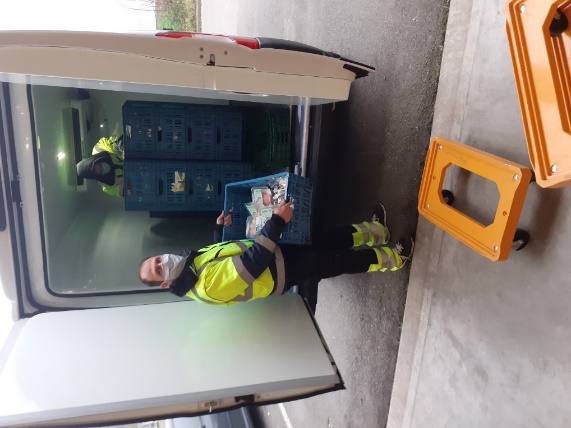 Laad de bakken uitGebruik rolkar.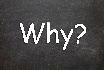 2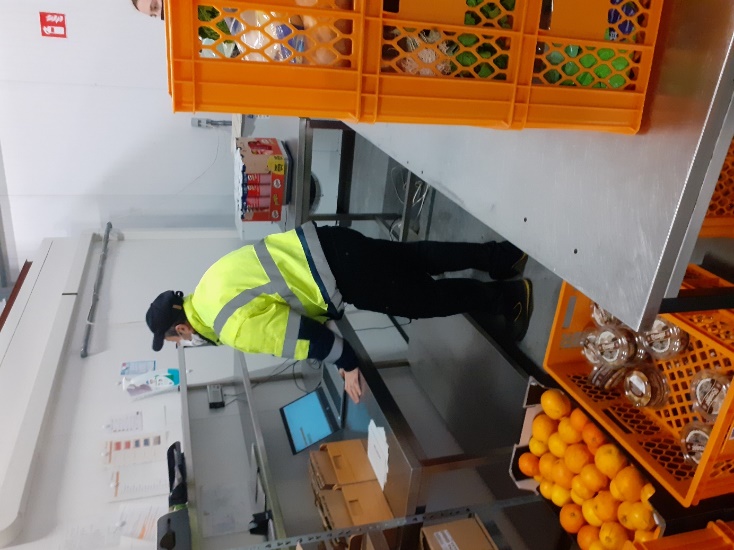 Weeg het opgehaald voedsel.Soort per soort3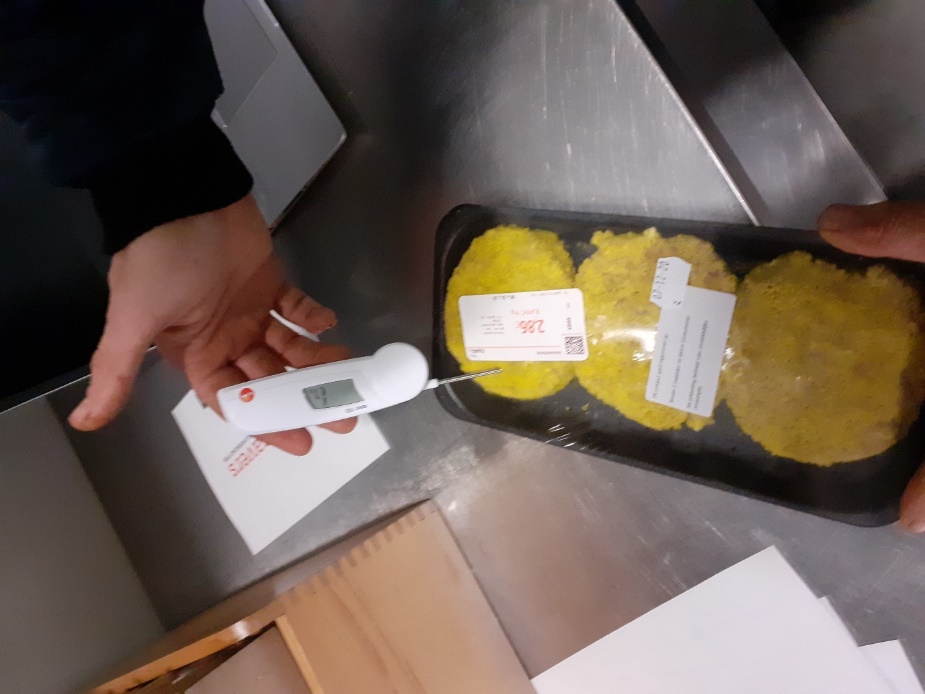 Bij producten voor diepvries, meet de temperatuur bij enkele productenTemperatuur moet minder dan 6 graden zijn4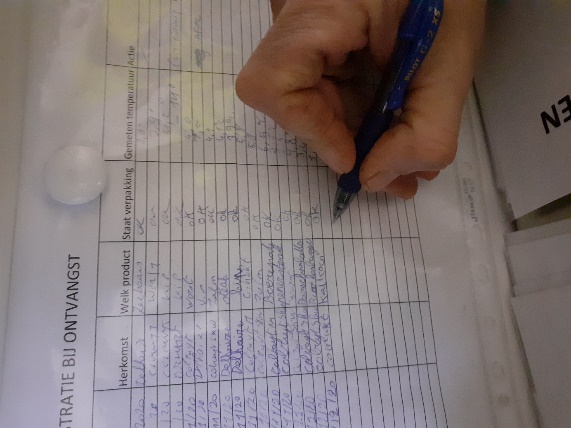 Registreer de temperatuurMeld het als producten meer dan 6 graden zijn.5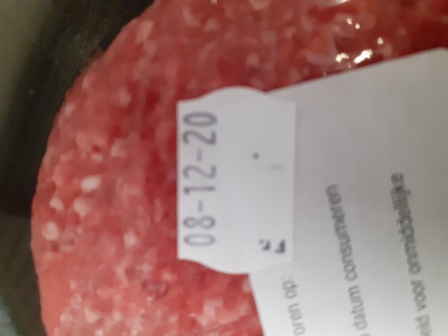 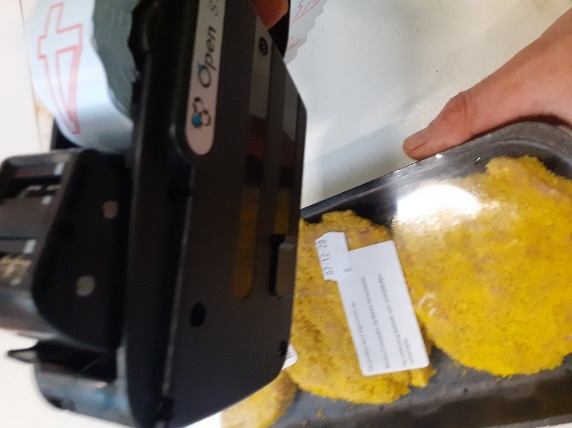 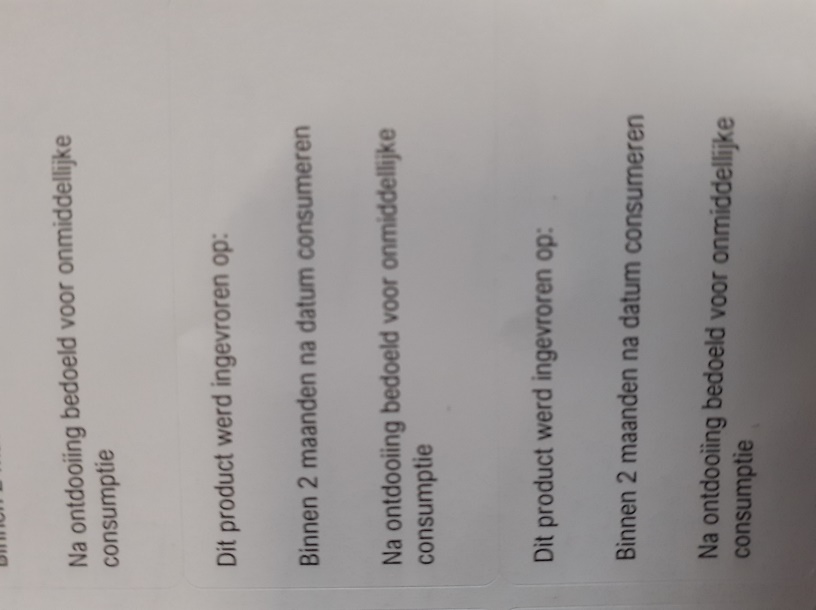 Sticker vlees, vis, beleg om in te vriezenKleef de sticker met datum invriezen in de rechterbovenhoek6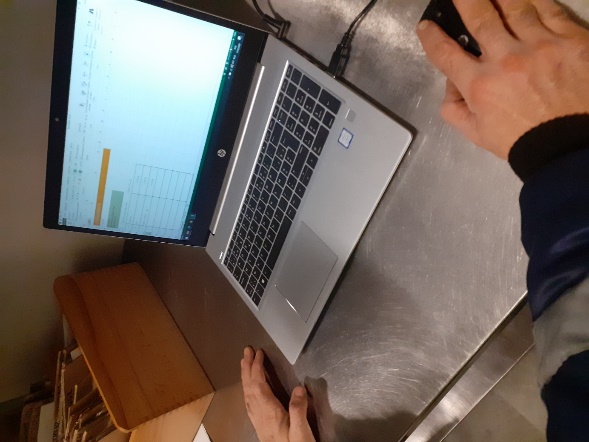 Registreer per schenker7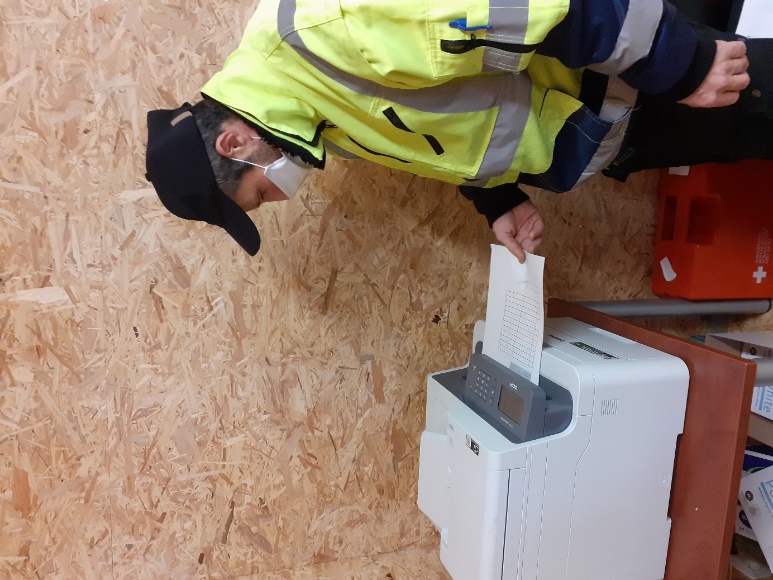 Print de registratie1 X in zwart-wit1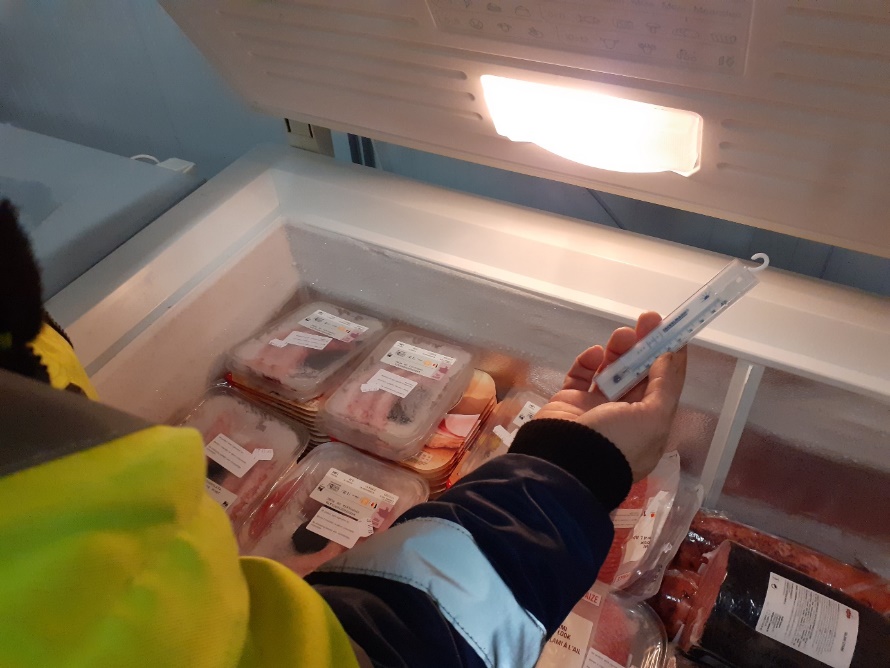 Aflezen temperatuur op de thermometer2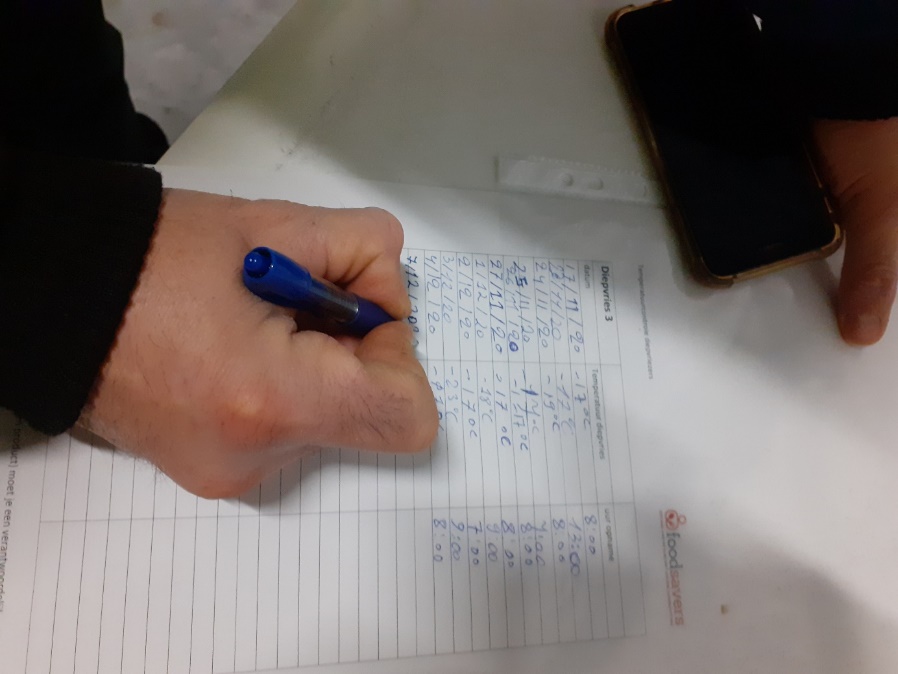 Temperatuur noterenDatumTemperatuurUur van meting1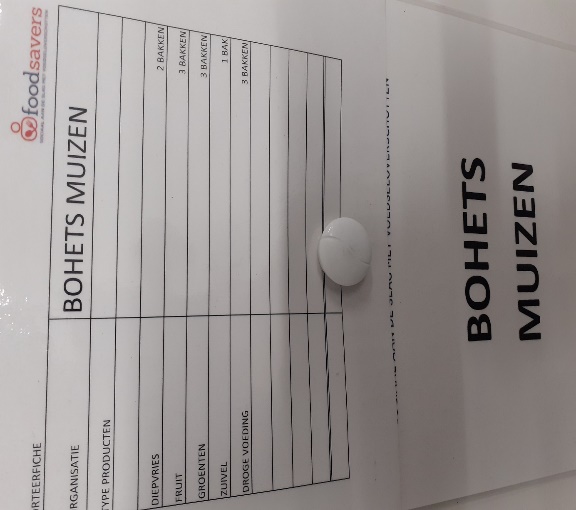 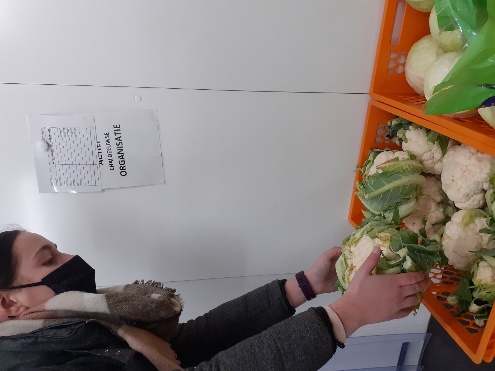 Lees de steekkaart.Zet de juiste bakken klaar volgens de steekkaart2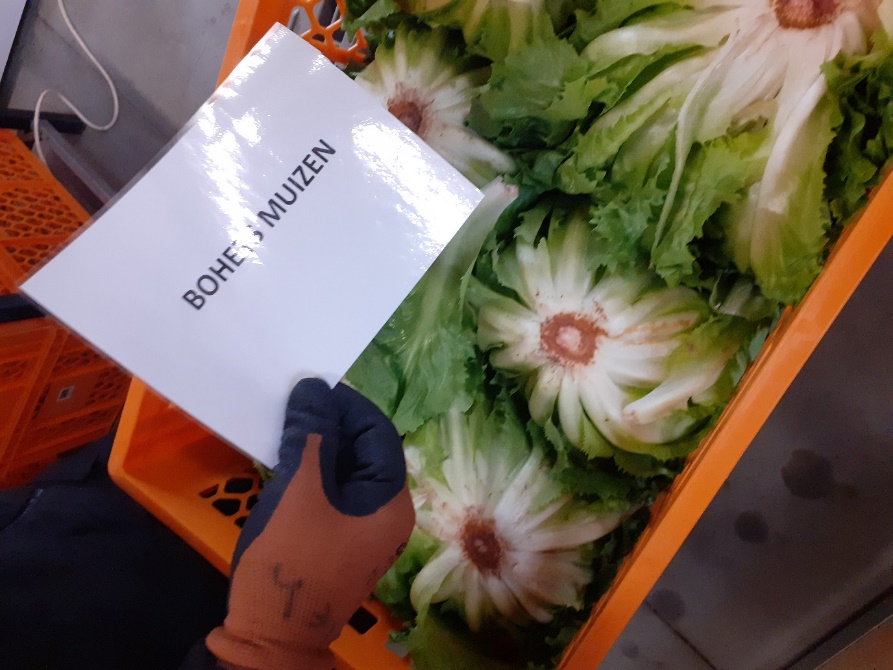 Zet de bakken klaar per afleveradresLeg de kaart met naam van de klant in de bak3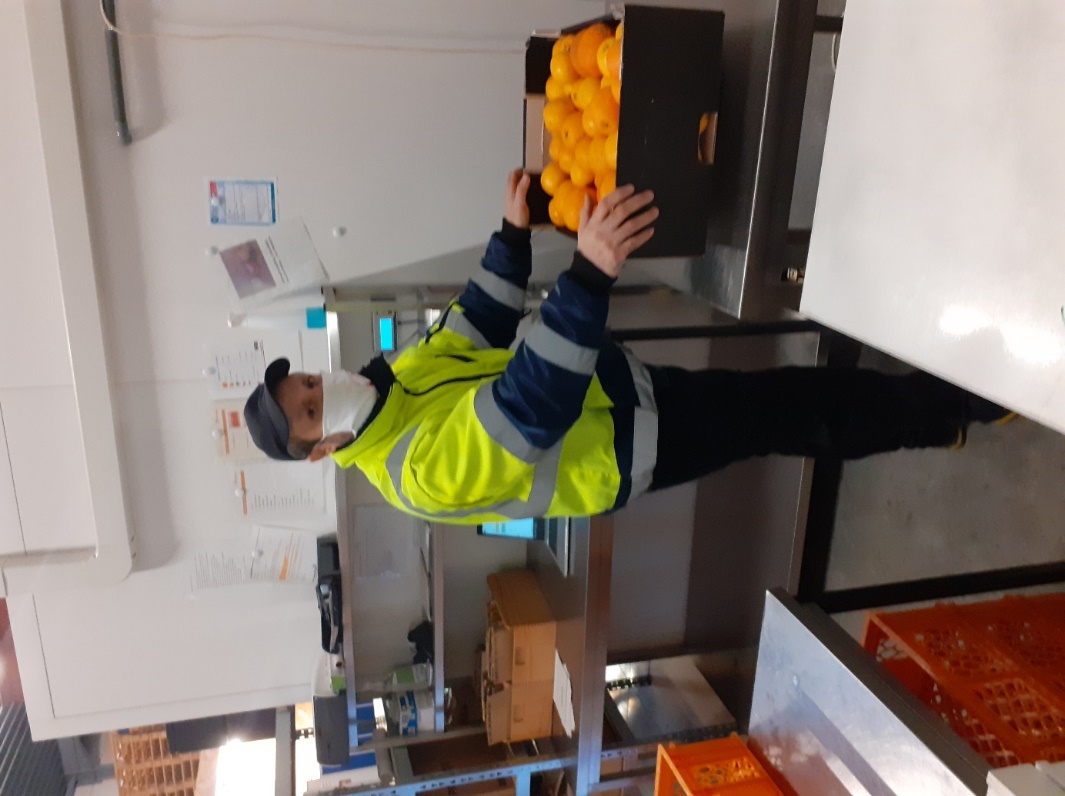 Weeg elke bak4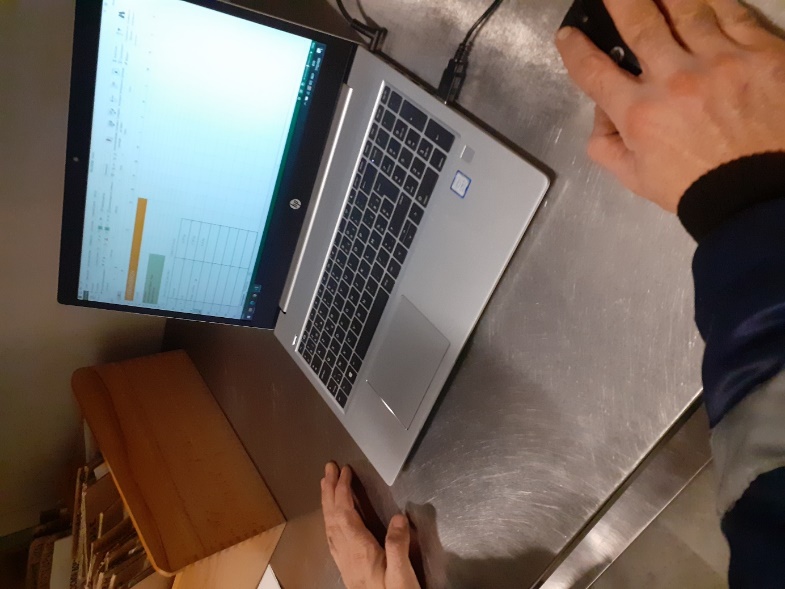 Registreer de wegingen in de computer.5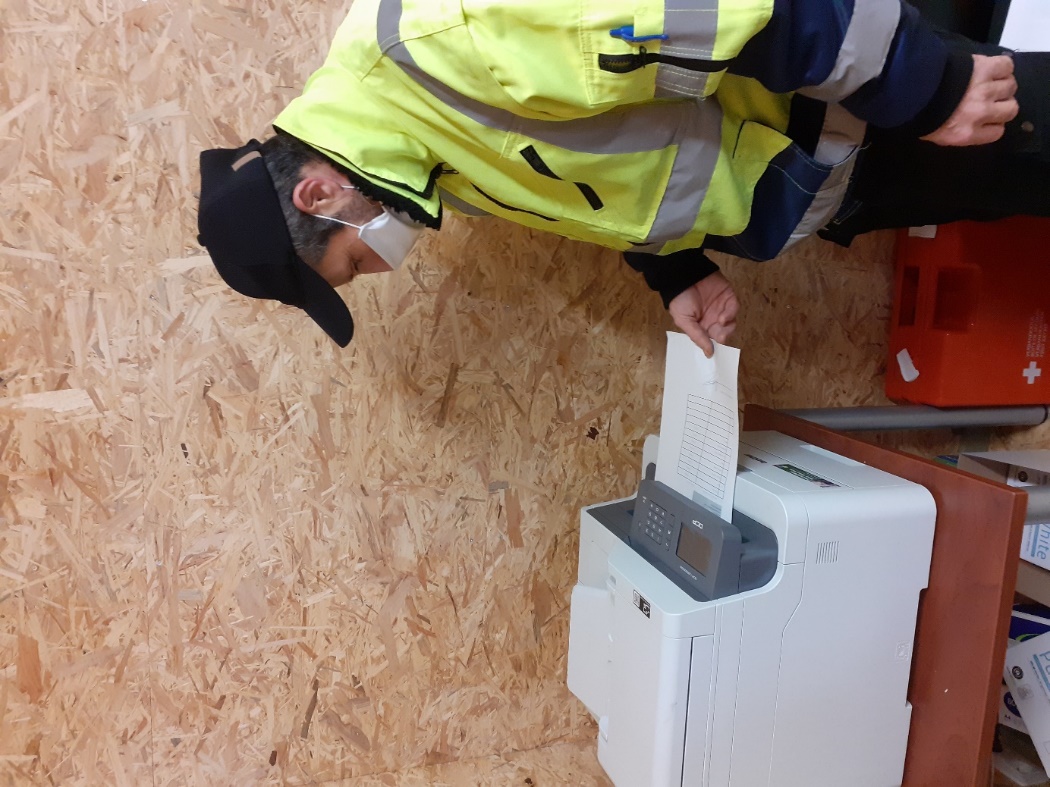 Print de registratie 2 X 1 x kleur1 x zwart-wit=leverbon1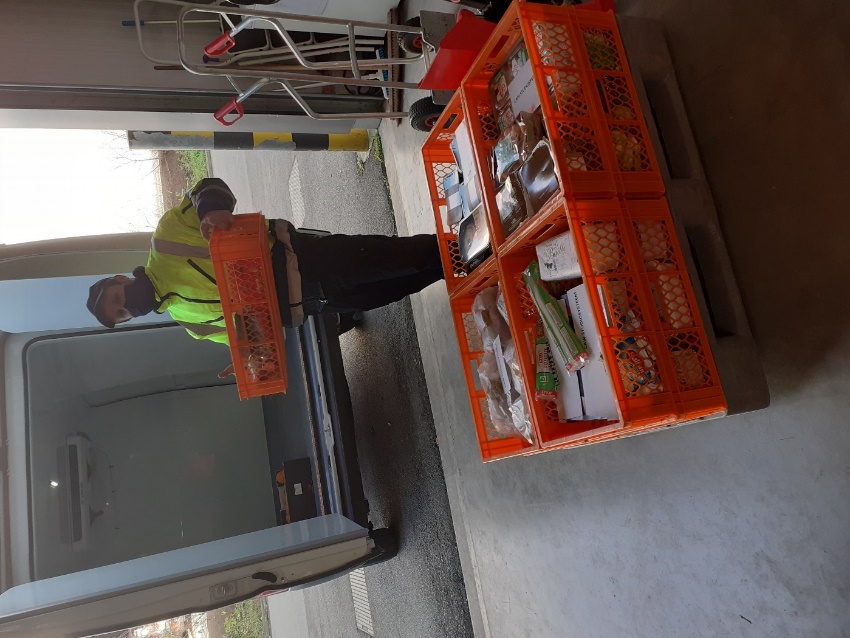 Laad in per afleveradres2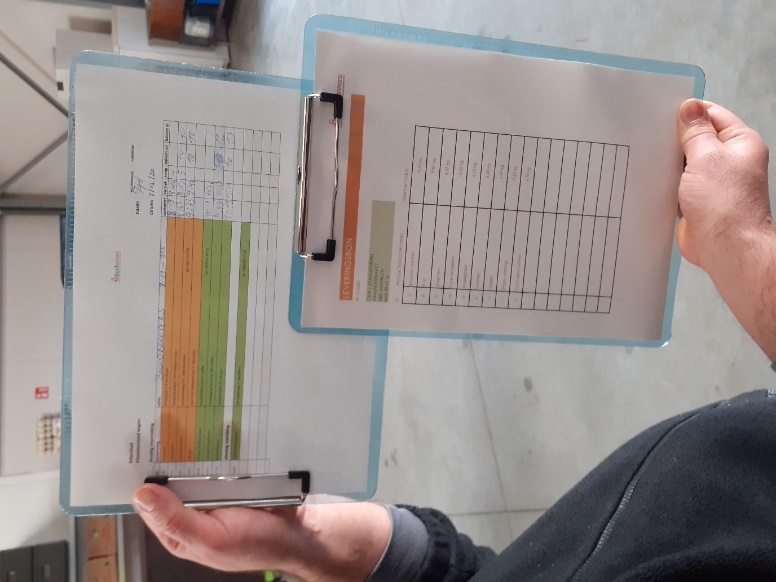 Neem leveringsbonnen en rittenblad mee1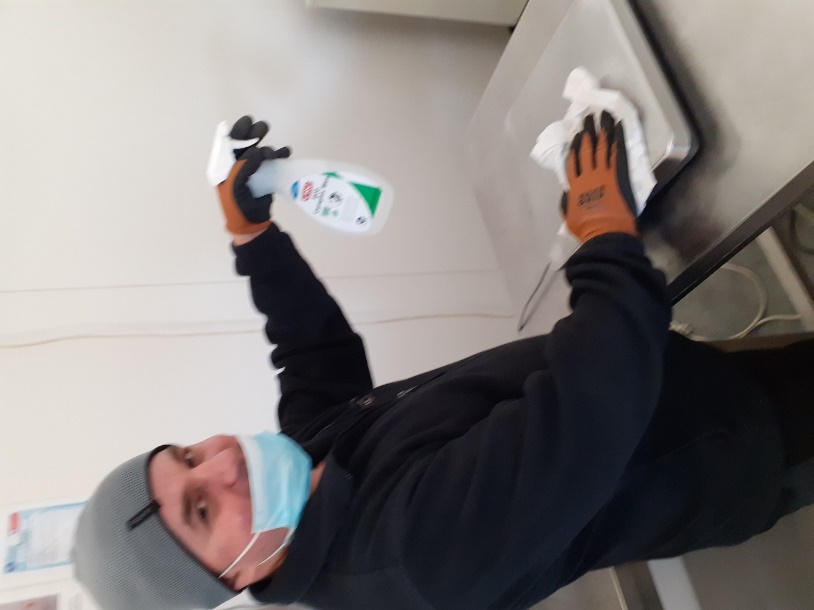 Poets alles op de werktafel na het werk.2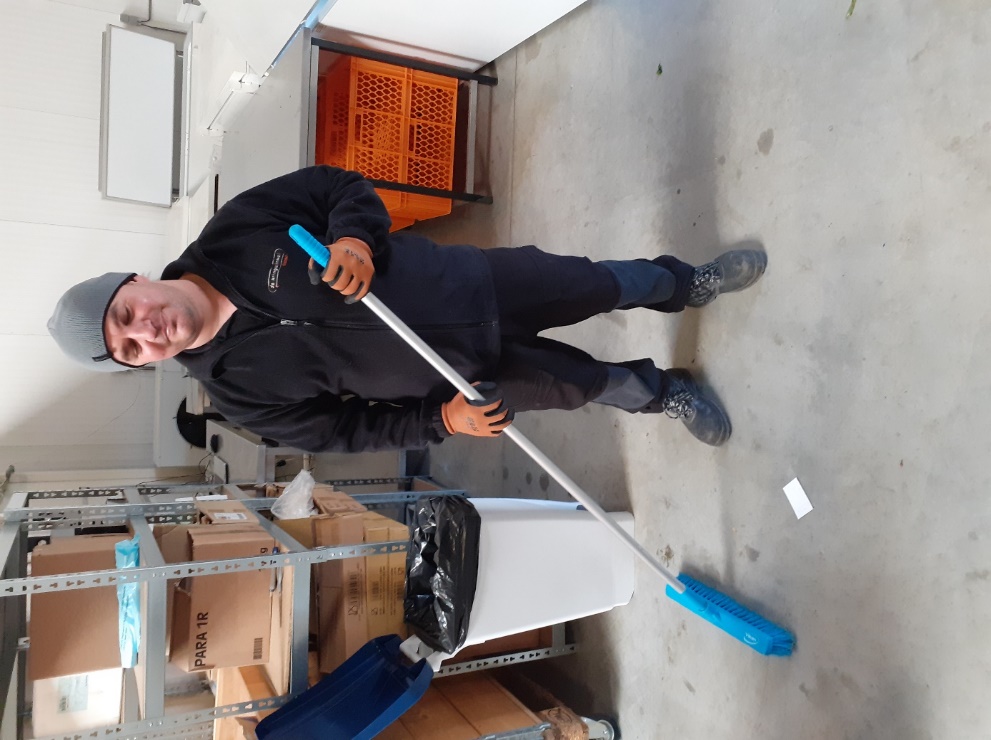 Veeg de vloer3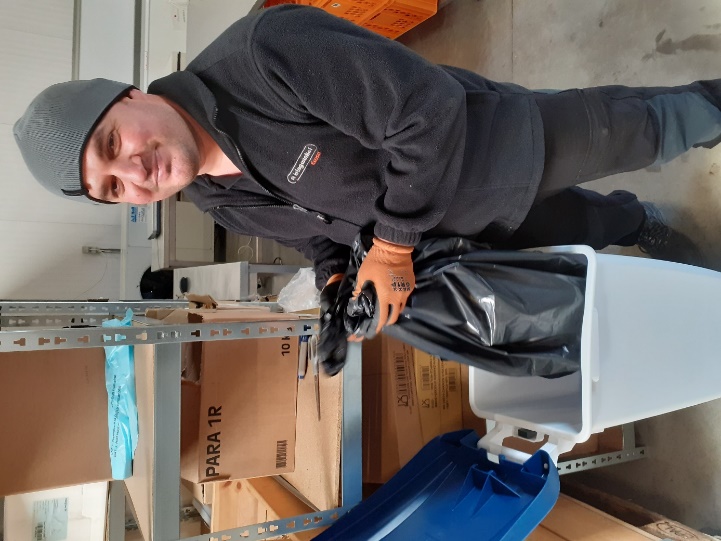 Leeg de vuilbakkenPoets de vuilbakken4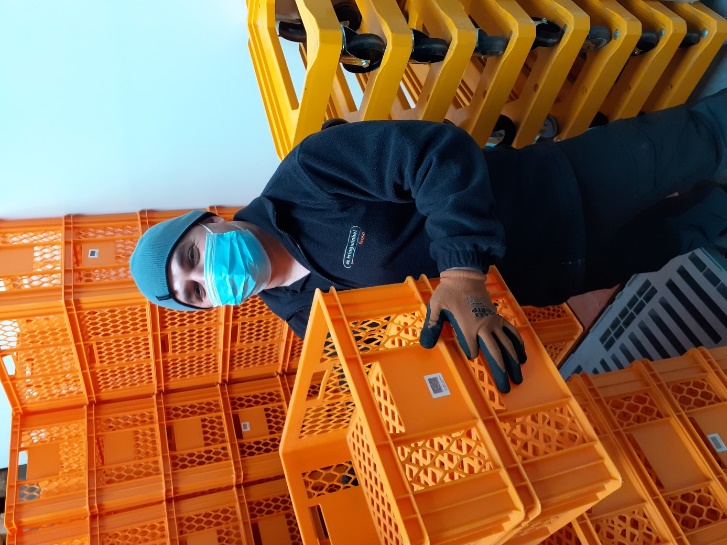 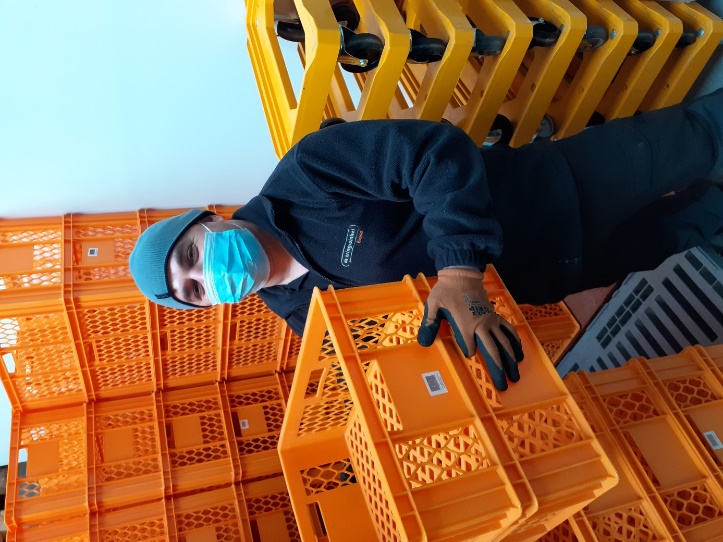 Zet de bakken op hun plaats